VERBINDLICHE REISEANMELDUNG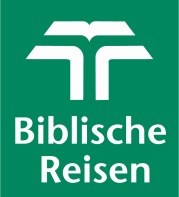 	zur Reise:	N O R D I N D I E N 	mit:	Franz Higer	Termin:	31. Jänner - 11. Februar 2018Wie im Reisepass angegeben:	Wie im Reisepass angegeben:Akad. Titel: ..........................................	Akad. Titel: ........................................Vor- und Zuname:	Vor- und Zuname: ..............................................................	............................................................Adresse: ..............................................	Adresse: ..........................................................................................................	.............................................................Telefon: ...............................................	Telefon: ..............................................E-Mail: .................................................	E-Mail: ................................................Geburtsdatum: ...................................	Geburtsdatum: ..................................Geburtsort: .........................................	Geburtsort: ........................................Beruf: ..................................................	Beruf: .................................................Staatsbürgerschaft: ...........................	Staatsbürgerschaft: ..........................Reisepass-Nr.: ....................................	Reisepass-Nr.: ...................................ausgestellt am: ...................................	ausgestellt am: ..................................gültig bis: ............................................	gültig bis: ...........................................ausgestellt in: .....................................	ausgestellt in: ....................................Schicken Sie mir bitte kostenlos:	Schicken Sie mir bitte kostenlos: Rucksack      oder      Umhängetasche	 Rucksack      oder      Umhängetasche	
Ich teile das Doppelzimmer mit:	Ich teile das Doppelzimmer mit:............................................................	...........................................................Einzelzimmer       JA       NEIN	Einzelzimmer       JA       NEIN(nach Verfügbarkeit/mit Zuschlag)	(nach Verfügbarkeit/mit Zuschlag)Pauschalpreis	€ 2.790,- ab 16 Teilnehmern 	Pauschalpreis	€ 2.790,- ab 16 Teilnehmern	€ 2.980,- ab 11 Teilnehmern			€ 2.980,- ab 11 Teilnehmernzzgl. Buchungsgebühr € 20,- / Die Buchungsgebühr entfällt bei Überweisung oder Barzahlung.Empfohlene Reiseversicherung	Empfohlene Reiseversicherung (Preise und Bedingungen siehe Rückseite)	(Preise und Bedingungen siehe Rückseite)Reise-Schutz Standard	 JA       NEIN	Reise-Schutz Standard	 JA       NEIN Reise+Schutz 	 JA       NEIN	Reise+Schutz	 JA       NEIN Datum: ................................................. 	Datum: ...............................................Unterschrift: ........................................ 	Unterschrift: ......................................In Notfällen (Erkrankungen, Unfälle, etc.) während der Reise bitte Nachricht an:Name: ...................................................	Name: .................................................Adresse: ...............................................	Adresse: .............................................Tel./Fax (tagsüber): .............................	Tel./Fax (tagsüber): ...........................Ich bin damit einverstanden, dass meine Adresse in die Teilnehmerliste sowie in die Kundendatei übernommen wird. Für die Reisen gelten die Allgemeinen Reisebedingungen (ARB 1992) des Fachverbandes der Reisebüros in der Kammer der gewerblichen Wirtschaft in der letztgültigen Fassung sowie die Allgemeinen Hinweise. Diese habe ich zur Kenntnis genommen und anerkenne sie ausdrücklich. Preiserhöhungen sind in dem Umfang möglich, wie die zulässigen Kostenfaktoren (z.B. Treibstoffkosten, Abgaben und Taxen, Wechselkurse, etc.) dies rechtfertigen. Meine Personenangaben stimmen voll und ganz mit den Eintragungen im Reisepass überein.Biblische Reisen GmbH, Stiftsplatz 8, 3400 Klosterneuburg
Ihre Reise wird betreut von Birgit Kühnen DW 16 - Reisenr. IN8G0002 02243/35377-0 Fax 02243/353 77-15, e-mail: Birgit.Kuehnen@biblische-reisen.atEintragungsnr. Veranstalterverzeichnis: 1998/0172; Insolvenzversicherung: Swiss Re International SE, München, Polizzennr. 02-1034061187-3